        На основу члана 89, 90. и 91. Закона о туризму („Службени гласник РС”, број 17/19) и члана 15. Правилника о стручном испиту за туристичког водича и туристичког пратиоца („Службени гласник РС”, бр. 102/15 и 86/19 – др. закон), државни секретар Урош Кандић, по овлашћењу министра број: 031-01-0002/2022-02 од 4. новембра 2022. године, расписује     О Г Л А СЗА ПОЛАГАЊЕ СТРУЧНОГ ИСПИТА ЗА  ТУРИСТИЧКОГ ВОДИЧА И  ТУРИСТИЧКОГ ПРАТИОЦАМинистарство туризма и омладине (у даљем тексту: Mинистарство) расписује оглас за полагање стручног испита за:    - 300 кандидата за туристичког водича (100 кандидата са знањем енглеског језика и 200 кандидата са знањем једног од наведених језика: француског, немачког, руског, шпанског, италијанског, грчког, пољског, бугарског, румунског, мађарског, кинеског, јапанског, турског, арапског, персијског, хебрејског или норвешког језика);    - 200 кандидата за туристичког пратиоца (100 кандидата са знањем енглеског језика и 100 кандидата са знањем једног од наведених језика: француског, немачког, руског, шпанског, италијанског, грчког, пољског, бугарског, румунског, мађарског, кинеског, јапанског, турског, арапског, персијског, хебрејског или норвешког језика).              I   УСЛОВИ ЗА ПОЛАГАЊЕ СТРУЧНОГ ИСПИТА, САДРЖИНА ПРИЈАВЕ И ПОТРЕБНА ДОКУМЕНТАЦИЈА ЗА ДРЖАВЉАНЕ РЕПУБЛИКЕ СРБИЈЕСтручни испит за туристичког водича и туристичког пратиоца (у даљем тексту: стручни испит) може да полаже лице које:- има држављанство Републике Србије;- зна српски језик;- има најмање средње образовање у четворогодишњем трајању;- активно зна најмање један страни језик који је наведен у тексту огласа.Пријава у писаној форми коју подноси кандидат садржи:- означавање стручног испита који се полаже; - име, име једног родитеља и презиме кандидата; - датум и место рођења кандидата; - податке о адреси становања; - број, датум, место и држава издавања личне карте;- ниво образовања, односно степен и врсту стручне спреме;- страни језик који кандидат полаже (могуће је полагати само један од понуђених страних језика);- место полагања психолошке процене према расположивим филијалама надлежне службе за послове запошљавања;- контакт податке (број телефона и адреса електронске поште).		У пријави за полагање стручног испита за туристичког водича кандидат означава да ли поседује уверење о положеном стручном испиту за туристичког пратиоца.	Пријава за полагање стручног испита за туристичког водича, односно туристичког пратиоца може се поднети на обрасцу који се преузима са интернет странице Mинистарства: https://mto.gov.rs/tekst/308/sektor-za-turizam.php (у даљем тексту: интернет страница Mинистарства) или се иста може поднети у писаној форми, с тим да садржи све тражене податке. Пријава се доставља у два примерка (у случају да се предаје на писарници Mинистарства) како би на једном примерку била евидентирана потврда о пријему захтева.Уз пријаву кандидат прилаже и:	     - оригинал уверења о држављанству Републике Србије које није старије од шест месеци или оверену фотокопију наведеног уверења;  	     - оверену фотокопију дипломе о стеченом најмање средњем образовању (за дипломе стечене у иностранству: оверену фотокопију дипломе о најмање средњем образовању стеченом у иностранству; оверену фотокопију превода дипломе од стране судског тумача о најмање средњем образовању стеченом у иностранству; оверену фотокопију решења органа, односно институције надлежне за признавање исправе о стеченом образовању у иностранству) (уместо оверене фотокопије дипломе о стеченом средњем образовању кандидати могу приложити оверену фотокопију дипломе о стеченом високом, односно вишем образовању); 	     - фотокопију личне карте, односно извод електронског читача биометријске личне карте или фотокопију пасоша;           - доказ о уплати републичке административне таксе;           - попуњену изјаву у којој се кандидат опредељује да ли ће сам прибавити податке о чињеницама о којима се води службена евиденција или ће то министарство учинити уместо њега.Напомена: Документа о чињеницама о којима се води службена евиденција су: уверење о држављанству Републике Србије и уверење о положеном стручном испиту за туристичког пратиоца.		С обзиром да службену евиденцију о положеном стручном испиту за туристичког пратиоца води Mинистарство не постоји обавеза достављања доказа којим се потврђује ова чињеница.	
            Одредбом члана 9. и 103. Закона о општем управном поступку („Службени гласник РС“, бр. 18/16, 95/18 – аутентично тумачење и 2/23-Одлука УС) прописано је, између осталог, да у поступку који се покреће по захтеву странке орган може да врши увид, прибавља и обрађује личне податке о чињеницама о којима се води службена евиденција када је то неопходно за одлучивање, осим ако странка изричито изјави да ће те податке прибавити сама. Наведене доказе кандидат може доставити уз пријаву и сам, а у циљу ефикаснијег и бржег спровођења поступка.	         Кандидат је дужан да попуни изјаву којом се опредељује за једну од две могућности, да орган прибави податке о којима се води службена евиденција или да ће то кандидат учинити сам. Наведену изјаву (Образац 1 или Образац 2) је могуће преузети са интернет странице Mинистарства.Документа задржава министарство и не враћа их кандидату. 	     Пријава за полагање стручног испита тарифира се према тарифном броју 1. Закона о републичким административним таксама  ("Службени гласник РС", бр. 43/2003, 51/2003 - испр., 61/2005, 101/2005 - др. закон, 5/2009, 54/2009, 50/2011, 70/2011 - усклађени дин. изн., 55/2012 - усклађени дин. изн., 93/2012, 47/2013 - усклађени дин. изн., 65/2013 - др. закон, 57/2014 - усклађени дин. изн., 45/2015 - усклађени дин. изн., 83/2015, 112/2015, 50/2016  - усклађени дин. изн., 61/2017 - усклађени дин. изн., 113/2017, 3/2018 - испр., 50/2018 - усклађени дин. изн., 95/2018, 38/2019 - усклађени дин. изн., 86/2019, 90/2019 - испр., 98/2020 - усклађени дин. изн., 144/2020, 62/2021- усклађени дин. изн, 138/2022 и 54/2023- усклађени дин. изн.) у износу од 380,00 динара за подношење захтева - пријаве. Износ таксе уплаћује се на рачун: 840-742221843-57, позив на број: 53-015, по моделу 97, сврха уплате: републичка административна такса, прималац: Буџет Републике Србије.II    УСЛОВИ ЗА ПОЛАГАЊЕ СТРУЧНОГ ИСПИТА, САДРЖИНА ПРИЈАВЕ И ПОТРЕБНА ДОКУМЕНТАЦИЈА ЗА ДРЖАВЉАНЕ ДРЖАВА ЧЛАНИЦА ЕВРОПСКЕ УНИЈЕ И ЕВРОПСКОГ ЕКОНОМСКОГ ПРОСТОРАСтручни испит може да полаже држављанин државе чланице Европске уније и Европског економског простора који:	- зна српски језик;	- има најмање средње образовање у четворогодишњем трајању.          - активно зна најмање један страни језик који је наведен у тексту огласа.Пријава у писаној форми коју подноси кандидат садржи:- означавање стручног испита који се полаже; - име, име једног родитеља и презиме кандидата; - датум и место рођења кандидата; - податке о адреси становања;            - број, датум, место и држава издавања пасоша;- ниво образовања, односно степен и врсту стручне спреме;- страни језик који кандидат полаже (могуће је полагати само један од понуђених страних језика);- место полагања психолошке процене према расположивим филијалама надлежне службе за послове запошљавања;- контакт податке (број телефона и адреса електронске поште).		У пријави за полагање стручног испита за туристичког водича кандидат означава да ли поседује уверење о положеном стручном испиту за туристичког пратиоца.	Пријава за полагање стручног испита за туристичког водича, односно туристичког пратиоца може се поднети на обрасцу који се преузима са интернет странице Mинистарства: https://mto.gov.rs/tekst/308/sektor-za-turizam.php  или се иста може поднети у писаној форми, с тим да садржи све тражене податке. Пријава се доставља у два примерка (у случају да се предаје на писарници министарства) како би на једном примерку била евидентирана потврда о пријему захтева.Уз пријаву кандидат прилаже и:   	     - оверену фотокопију дипломе о најмање средњем образовању стеченом у иностранству (уместо оверене фотокопије дипломе о стеченом средњем образовању кандидати могу приложити оверену фотокопију дипломе о стеченом високом, односно вишем образовању);	     - оверену фотокопију превода дипломе од стране судског тумача о најмање средњем образовању стеченом у иностранству; 	     - оверену фотокопију решења органа, односно институције надлежне за признавање исправе о стеченом образовању у иностранству; 	     - фотокопију пасоша;           - доказ о уплати републичке административне таксе.Документа задржава министарство и не враћа их кандидату.		Пријава за полагање стручног испита тарифира се према тарифном броју 1. Закона о републичким административним таксама у износу од 380,00 динара за подношење захтева - пријаве. Износ таксе уплаћује се на рачун: 840-742221843-57, позив на број: 53-015, по моделу 97, сврха уплате: републичка административна такса, прималац: Буџет Републике Србије.III   НАЧИН ПОЛАГАЊА СТРУЧНОГ ИСПИТАПрограм, начин и услови полагања стручног испита, прописани су Правилником, а висина таксе за полагање стручног испита Законом о републичким административним таксама.Стручни испит састоји се од теоријског и практичног дела испита. Пре приступања полагању стручног испита кандидати се упућују на психолошку процену коју врши надлежна служба за послове запошљавања применом стандардизованих поступака, а у складу са захтевом за обављање послова туристичког водича, односно туристичког пратиоца. О тачном термину и месту одржавања наведене процене кандидати ће накнадно бити обавештени на интернет страници министарства, а на којој ће бити доступне и све остале информације везане за полагање стручног испита.Полагању стручног испита може приступити кандидат који у потпуности, односно већој мери задовољи захтеве у поступку психолошке процене за обављање послова туристичког водича, односно туристичког пратиоца.На стручном испиту кандидат полаже предмет страни језик писмено и усмено, предмет информативно-водичку службу у туризму усмено и практично, а остале предмете усмено.Предмет страни језик се полаже први по реду и уколико га кандидат не положи нема право полагања поправног испита, нити може приступити полагању осталих испита.  Потребан ниво знања страног језика регулисан је чланом 9. Правилника, којим је прописано да кандидат мора да покаже знање страног језика тако да: разуме суштину конкретних или апстрактних садржаја у сложеним текстовима, као и стручну расправу везану за делатност коју обавља; је у стању да се изражава са одређеним степеном спонтаности и лакоће, тако да разговор са изворним говорником не представља напор ни једној ни другој страни;се о великом броју тема изражава јасно и потпуно, уме да искаже своје мишљење о актуелним дешавањима и изложи предности и мане различитих ситуација и појава.  	Овај ниво знања страног језика сагласан је нивоу знања Б2 Заједничког европског оквира за језике (CECR).Литературу потребну за припрему полагања стручног испита утврђују чланови комисија - испитивачи и иста ће благовремено бити објављена на интернет страници Mинистарства.Практични део стручног испита, којим се утврђује вештина вођења, односно праћења и способност обављања оперативно техничких послова, као и примена знања из свих предмета утврђених Правилником, обухвата вођење односно праћење туристичке групе правцем – итинерером за туристичког водича, односно туристичког пратиоца који одреди председник комисија на предлог испитивача из практичног дела стручног испита. Итинерери (са поласком из Београда) за полагање практичног дела стручног испита, биће накнадно објављени.IV   ТАКСЕ ЗА ПОЛАГАЊЕ СТРУЧНОГ ИСПИТАТрошкове полагања стручног испита (трошкови полагања теоријског и практичног дела стручног испита) и трошкове организације полагања практичног дела стручног испита сноси кандидат.Трошкови полагања стручног испита           Такса за полагање стручног испита за туристичког водича износи:- за полагање испита из предмета страни језик 3.580,00 динара; - за полагање испита из осталих предмета стручног испита 17.930,00 динара.           Такса за полагање стручног испита за туристичког пратиоца износи:- за полагање испита из предмета страни језик 3.580,00;- за полагање испита из осталих предмета стручног испита 7.180,00 динара. Таксу за полагање испита из предмета страни језик кандидат плаћа након спроведене психолошке процене, а пре приступања полагању испита из предмета страни језик. Доказ о извршеној уплати кандидат доставља на дан полагања испита из предмета страни језик.Таксу за полагање испита из осталих предмета стручног испита, кандидат плаћа након положеног испита из предмета страни језик, а пре приступања полагању испита из осталих предмета стручног испита. Доказ о извршеној уплати кандидат доставља на дан полагања испита из осталих предмета стручног испита.Такса за полагање стручног испита за кандидата који је положио стручни испит за туристичког пратиоца, а који полаже диференцијалне предмете за туристичког водича, износи 10.760,00 динара. Доказ о извршеној уплати доставља се на дан полагања испита из диференцијалних предмета стручног испита.Бројеви жиро рачуна за уплату такси за полагање стручног испита биће накнадно објављени на интернет страници Mинистарства.Трошкови организације полагања практичног дела стручног испитаВисина трошкова организације полагања практичног дела испита, као и бројеви жиро рачуна на који се уплаћују наведени трошкови биће накнадно објављени. Износ трошкова организације полагања практичног дела испита кандидат уплаћује пре приступања полагању практичног дела испита.V   НАЧИН И РОК ПОДНОШЕЊА ПРИЈАВЕ	Рок за подношење пријаве је 8 (осам) дана и почиње да тече наредног дана од дана објављивања огласа. 	Пријава на оглас и докази о испуњености услова достављају се од 19. до 26. септембра 2023. године на адресу: Министарство туризма и омладине, Сектор за туризам, Омладинских бригада број 1, 11070 Нови Београд, са назнаком: Оглас за туристичког водича и туристичког пратиоца.Неблаговремене (пријаве послате пре и после назначеног рока) или недопуштене пријаве и пријаве уз које нису приложени сви потребни докази у оригиналу или фотокопији оверене у општини, суду или код јавног бележника, неће бити узете у разматрање.Пријаве уз које су приложене фотокопије оверених фотокопија докумената неће бити узете у разматрање.VI    РАНГИРАЊЕ КАНДИДАТА	Рангирање кандидата обавиће се на основу датума и времена предаје појединачне пријаве код Поште искључиво путем пост-експрес пошиљке или на писарници Министарства на адресу: Омладинских бригада број 1, Нови Београд, a до попуне предвиђеног броја кандидата. Неопходно је да на потврди и самој пошиљци прецизно буде наведен датум, дан, час и минут предаје, потврђен од поште односно писарнице. 	Није дозвољено достављање више пријава путем једне пост експрес пошиљке. 	У случају да предвиђени број места за полагање стручног испита за туристичког водича за кандидате са знањем француског, немачког, руског, шпанског, италијанског, грчког, пољског, бугарског, румунског, мађарског, кинеског, јапанског, турског, арапског, персијског, хебрејског и норвешког језика не буде попуњен, Министарство ће уписати наредног кандидата са знањем енглеског језика према редоследу на ранг листи. 	У случају да предвиђени број места за полагање стручног испита за туристичког пратиоца не буде попуњен, Министарство ће извршити упис наредног кандидата за туристичког водича према редоследу на ранг листи, a до попуњавања огласом прописаног броја места.У случају да предвиђени број кандидата који се упућују на психолошку процену не приступи наведеној процени, Министарство ће до попуњавања предвиђеног броја  уписати наредног кандидата према редоследу на ранг листи. О тачном термину и месту одржавања наведене процене кандидати ће бити обавештени на интернет страници Министарства.Министарство не преузима обавезу појединачног обавештавања кандидата.            Ранг листе за туристичког водича и туристичког пратиоца биће објављене на интернет страници Министарства по прибављању доказа о чињеницама о којима се води службена евиденција.VII   ОСТАЛЕ ИНФОРМАЦИЈЕСве информације поводом огласа можете добити на бројеве телефона: 011/ 3139 – 691, 011/3139-669 и 011/ 3139 - 672  у периоду од 11,00 до 14,00 часова.            Овај оглас објављује се на интернет страници Министарства туризма и омладине.МОЛИМО ВАС ЗА СТРПЉЕЊЕ И РАЗУМЕВАЊЕ УКОЛИКО НАВЕДЕНЕ ТЕЛЕФОНСКЕ ЛИНИЈЕ БУДУ ЗАУЗЕТЕТатјана Бајовић, самостални саветникСагласан: Немања Радовић, в.д. помоћника министра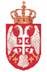 Република СрбијаМИНИСТАРСТВО ТУРИЗМА И ОМЛАДИНЕ